Wellspring Academy Trust 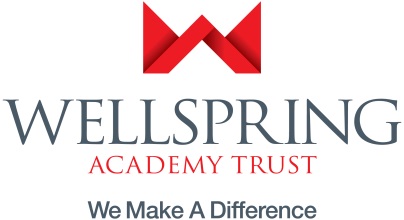 Job Description Post Title:            Foundation Stage TeacherDepartment: 	 Foundation StageReporting to:      Head of SchoolSalary within the range:  MPSPurpose of the postTo be responsible for carrying out the duties set out in the Teachers Pay and Conditions Document, as directed by the Head of SchoolCONSULTATIONIn carrying out these duties, to consult, where appropriate, with the relevant senior manager, the staff in school, parents/carers, pupils and the wider community.IN RELATION TO THE STATUTORY REQUIREMENTSThe appointment is subject to the current conditions of employment for Class Teachers contained in the School Teachers' Pay and Conditions Document, the 1998 School Standards and Framework Act, the required standards for Qualified Teacher Status and Class Teachers and other current legislation. AREAS OF RESPONSIBILITY AND KEY TASKSA	PLANNING, TEACHING AND CLASS MANAGEMENT:Teach allocated pupils by planning their teaching to achieve progression of learning through:identifying clear teaching objectives and specifying how they will be taught and assessedsetting tasks which challenge pupils and ensure high levels of interest and participationsetting appropriate and demanding expectations with a clear appreciation for national expectations by the end of FSsetting clear targets, building on prior attainment, and communicating clearly with pupils, support staff, other teachers in the setting and parentsidentifying vulnerable pupil groups (SEN, EAL, FSM, HA pupils) and taking a pro-active approach to ensure accelerated progress;provide clear structures for lessons maintaining pace, motivation and challenge;make effective use of assessment and ensure coverage of programmes of study;ensure effective teaching and best use of available time;monitor and develop effective intervention to ensure good learning and pupil progressuse a variety of teaching methods to:match approach to content, structure information, present a set of key ideas and use appropriate vocabularyuse effective questioning, listen carefully to pupils, give attention to errors and misconceptionsselect appropriate learning resources and develop study skills through books, visual props, audio visual clips I.C.T. and other sources;ensure pupils acquire and consolidate knowledge, skills and understanding appropriate to the subject taught;evaluate their own teaching critically to improve effectiveness and respond positively to lesson observation feedback and suggestions for further development;encourage pupils to think and talk about their learning, develop self-control and independence, concentrate and persevere, and listen attentively;use a variety of teaching strategies which involve planned adult intervention, first-hand experience and play and talk as a vehicle for learning;make effective use of additional adults in the classroom to support learning.B	MONITORING, ASSESSMENT, RECORDING, REPORTING:assess how well learning objectives have been achieved and use formative assessment to tailor specific aspects of teaching to secure learning;mark and monitor pupils’ work daily and set and communicate targets for progress;assess and record pupils’ progress systematically and keep records to check work is understood and completed, monitor strengths and weaknesses, inform planning and recognise the level at which the pupil is achieving;prepare and present informative reports to parents.C	OTHER PROFESSIONAL REQUIREMENTS:have a working knowledge of teachers’ professional duties and legal liabilities;operate at all times within the stated policies and practices of the school;establish effective working relationships and set a good example through their presentation and personal and professional conduct;endeavour to give every child the opportunity to reach their potential and meet high expectations;contribute to the corporate life of the school through effective participation in meetings and management systems necessary to coordinate the management of the school;take responsibility for their own professional development and duties in relation to school policies and practices;liaise effectively with parents and governors.take on any additional responsibilities which might from time to time be determinedto engage with colleagues and actively embrace opportunities for further professional development.Standard Duties in all Trust Job DescriptionShow a commitment to diversity, equal opportunities and anti-discriminatory practicesShow a commitment to ensuring that children and young people learn in a safe environmentParticipate in relevant and appropriate training and development as required.Method of WorkingThe Wellspring Academy Trust expects all staff to work effectively and co-operatively as part of a team, delivering high quality support. This requires dealing with people politely and tactfully, and in accordance with Trust guidelines, policies and procedures. Wellspring Team members are expected to respect confidentiality and safeguarding practices at all times.Public RelationsConsiderable importance is attached to the public relations aspect of our work. Members of the Team must project a positive image of the Trust at all times and through all activity. DBS CertificateThe Wellspring Academy Trust takes its duty to safeguard the young people with which it works seriously. All Wellspring Team Members are required to undertake a Disclosure and Barring Service (DBS) check. Wellspring Academy Trust 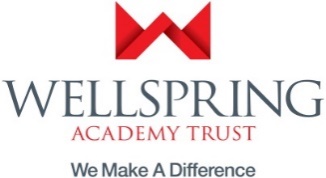 Person SpecificationKey:App – Application FormRef – ReferenceSP – Selection process. This could include a range of exercises, including an interview.Essential / DesirableHow IdentifiedSectionInformation Education and TrainingTeacher Training QualificationPGCE or equivalent. If currently enrolled on ITT or PGCE, evidence to support progress and expected completion dateEAppFirst Aid QualificationLevel 2 or Level 3DAppExperienceEffective class teacherNCT experience or classroom experience in postEApp/SP/ReferenceProven record of high levels of attainmentEApp/SP/ReferenceExperience of class teachingEApp/SP/ReferenceEngaging, lively style of teaching which promotes pupil activityEApp/SP/ReferenceDetailed understanding of assessment, target setting and securing progressEApp/SP/ReferenceWork as part of a teamWorking with TA/HLTA and school staff in a range of settingsEApp/SP/ReferenceEffective deployment of support staffEApp/SP/ReferenceEffective use of ICT for a range of purposesUsing a range of IT programs and equipment to benefit the classroom and pupil attainmentEApp/SP/ReferenceGeneral and Specialist KnowledgeKnowledge of early intervention strategies to support accelerated progress through KS1 or KS2 (esp. Phonics, reading, writing, maths)Knowledge of early intervention strategies to support accelerated progress through KS1 or KS2 (esp. Phonics, reading, writing, maths)EApp/SP/ReferenceKnowledge of effective strategies for managing behaviourKnowledge of effective strategies for managing behaviourEApp/SP/ReferenceKnowledge of effective strategies to support pupils with EALKnowledge of effective strategies to support pupils with EALEApp/SP/ReferenceKnowledge of effective strategies to support pupils with SENKnowledge of effective strategies to support pupils with SENEApp/SP/ReferenceSkills and AbilitiesAdaptability to changing circumstances and new ideasAdaptability to changing circumstances and new ideasEApp/SP/ReferencePositive attitude, energy and enthusiasmPositive attitude, energy and enthusiasmEApp/SP/ReferenceAbility to work well in a teamAbility to work well in a teamEApp/SP/ReferenceExcellent rapport with studentsExcellent rapport with studentsEApp/SP/ReferenceAbility to work confidentially and with discretionAbility to work confidentially and with discretionEApp/SP/ReferenceExcellent communication and interpersonal skillsExcellent communication and interpersonal skillsEApp/SP/ReferenceAbility to be a good role model to young peopleAbility to be a good role model to young peopleEApp/SP/ReferenceAdditional RequirementsOperate with the highest standards of personal/professional conduct and integrityOperate with the highest standards of personal/professional conduct and integrityEApp/SP/ReferenceWilling to work flexibly in accordance with policies and procedures to meet the operational needs of the Trust.  Willing to work flexibly in accordance with policies and procedures to meet the operational needs of the Trust.  EApp/SP/ReferenceWilling to undertake training and continuous professional development in connection with the post.Willing to undertake training and continuous professional development in connection with the post.EApp/SP/ReferenceWork in accordance with the Trust’s values and behaviours.Work in accordance with the Trust’s values and behaviours.EApp/SP/Reference Able to undertake any travel in connection with the post.  Able to undertake any travel in connection with the post. EApp/SP/ReferenceAble to demonstrate sound understanding of equality/diversity in the workplace and services provided especially in the access to delivery of the education of pupils and of own non-discriminatory practice and attitudeAble to demonstrate sound understanding of equality/diversity in the workplace and services provided especially in the access to delivery of the education of pupils and of own non-discriminatory practice and attitudeEApp/SP/ReferenceSatisfactory DBS disclosure to work in an environment dealing with young peopleSatisfactory DBS disclosure to work in an environment dealing with young peopleEApp/SP/ReferenceAbility to form and maintain appropriate relationships and personal boundaries with children, young people and vulnerable adultsAbility to form and maintain appropriate relationships and personal boundaries with children, young people and vulnerable adultsEApp/SP/ReferenceA commitment to safeguarding and promoting welfare for allA commitment to safeguarding and promoting welfare for allEApp/SP/Reference